SUPPLEMENTARY DATAOsteology and phylogeny of Robustichthys luopingensis, the largest holostean fish in the Middle TriassicGuang-Hui Xu1,21Key Laboratory of Vertebrate Evolution and Human Origins of Chinese Academy of Sciences, Institute of Vertebrate Paleontology and Paleoanthropology, Chinese Academy of Sciences, Beijing 100044, China2CAS Center for Excellence in Life and Paleoenvironment, Beijing, 100044, ChinaPart A  Material examined and referencesAmia calva and Solnhofenamia elongata (Grande and Bemis, 1998); Araripelepidotes temnurus (Maisey, 1991; Thies, 1996); Asialepidotus shingyiensis (Xu and Ma, 2018);Atractosteus spatula, Cuneatus wileyi, Dentilepisosteus laevis, Lepisosteus osseus, Masillosteus janeae, and Obaichthys decoratus (Grande, 2010); Caturus furcatus (Patterson, 1975; Lambers, 1992; Grande and Bemis, 1998; FMNH UC2057); Cerinichthys koelblae (Ebert, 2018);Congophiopsis lepersonnei (Taverne, 2015); Dorsetichthys (‘Pholidophorus’) bechei (Patterson, 1975; Grande and Bemis, 1998; Arratia, 2013); Elops hawaiensis (Forey, 1973); Eosemionotus diskosomus (López-Arbarello et al., 2019);Fuyuanichthys wangi (Xu et al., 2018);Heterolepidotus latus (Brough, 1939; Gardiner, 1960);Ichthyokentema purbeckensis (Griffith and Patterson, 1963); Ionoscopus cyprinoides (Grande and Bemis, 1998; Maisey, 1999; FMNH P15472); Isanichthys palustris (Cavin and Suteethorn, 2006); Kyphosichthys grandei (Xu and Wu, 2012; Sun and Ni, 2018);Lashanichthys (‘Sangiorgioichthys’) sui (López-Arbarello et al., 2011);Lepidotes semiserratus (Stensiö, 1932; Rayner, 1948; Patterson, 1975);Leptolepis coryphaenoides (Patterson, 1975); Lophionotus chinleana (Gibson, 2013)Macrepistius arenatus (Schaeffer 1960, 1971; AMNH 2435)Macrosemius rostratus, Notagogus denticulatus and Propterus elongatus (Bartram, 1977); Macrosemimimus fegerti (Schröder et al., 2012); Ophiopsiella (‘Ophiopsis’) procera (Bartram, 1975; Lane and Ebert, 2015; FMNH UC2037); Ophiopsis muensteri (Lane and Ebert, 2012);Oshunia brevis (Maisey, 1991, 1999; AMNH 12000, 12793)Panxianichthys imparilis (Xu and Shen, 2015);Pholidoctenus serianus (Arratia, 2013); Pliodetes nigeriensis (Wenz, 1999); Pteronisculus stensiöi (Nielsen, 1942); Quetzalichthys perrilliatae (Alvarado-Ortega and Espinosa-Arrubarrena, 2008); Robustichthys luopingensis (Xu et al., 2014b; IVPP V18568–18573; 20414–20419, 20594–20596; ZMNH M1690, M1691)Sangiorgioichthys aldae (Tintori and Lombardo, 2007);Sangiorgioichthys valmarensis (Lombardo et al., 2012)Semiolepis brembanus (Lombardo and Tintori, 2008); Semionotus elegans (Olsen and McCune, 1991); Subortichthys triassicus (Ma and Xu, 2017);Teffichthys (‘Perleidus’) madagascariensis (Lehman, 1952; Marramà et al., 2017; NHMUK P16247, 16248, 19580–19584, 19587–19592, 19595–19599, 19603–19620, 19622, 19623); Teoichthys kallistos (Applegate, 1988)Thaiichthys buddhabutrensis (Cavin et al., 2013); Ticinolepis longaeva (López-Arbarello et al., 2016); Tlayuamichin itztli (López-Arbarello and Alvarado-Ortega, 2011); Watsonulus eugnathoides (Olsen, 1984; Grande and Bemis, 1998);Yudaiichthys eximius (Xu et al., 2019). Institutional abbreviations: AMNH, American Museum of Natural History, New York, USA; NHMUK, Natural History Museum, London, UK; FMNH, Field Museum of Natural History, Chicago, USA; IVPP, Institute of Vertebrate Paleontology and Paleoanthropology, Chinese Academy of Sciences, Beijing, China; ZMNH, Zhejiang Museum of Natural History, Hangzhou, China.Part B  Characters and character statesNeurocranium Post-temporal fossa (Grande, 2010, Xu and Gao, 2011; Xu and Wu, 2012; Xu et al., 2012, 2014a,b, 2015, 2018, 2019; López-Arbarello, 2012; Cavin et al., 2013; Deesri et al., 2014, 2016; Giles et al., 2017)AbsentPresentVagal foramen(Modified from Gardiner et al., 1996; Cavin and Suteethorn, 2006; Hurley et al., 2007; López-Arbarello, 2012; Giles et al., 2017; López-Arbarello and Sferco, 2018; Xu et al., 2018, 2019. This character can only be coded when separate braincase ossifications can be identified.)At exoccipital marginEnclosed by exoccipital Unrelated to exoccipitalIntercalar (Olsen, 1994; Gardiner et al., 1996; Grande, 2010; López-Arbarello, 2012; Cavin et al., 2013; Cavin et al., 2013; Xu et al., 2014b, 2018, 2019; Xu and Shen, 2015; Xu and Zhao, 2016; Deesri et al., 2014, 2016; Giles et al., 2017; López-Arbarello and Sferco, 2018. This character can only be coded when separate braincase ossifications can be identified.)Present  Absent  Intercalar contributing to vagal foramenPresentAbsentMembranous outgrowth of intercalar(Gardiner et al., 1996; Hurley et al., 2007; Giles et al., 2017; López-Arbarello and Sferco, 2018; Xu et al., 2018, 2019. This character can only be coded when separate braincase ossifications can be identified.)Absent PresentBasisphenoid (Cavin, 2010; López-Arbarello, 2012; Cavin et al., 2013; Deesri et al., 2014, 2016; Giles et al., 2017; López-Arbarello and Sferco, 2018; Xu et al., 2018, 2019)Present Absent or very reduced Opisthotic (Grande and Bemis, 1998; Cavin and Suteethorn, 2006; Hurley et al., 2007; Grande, 2010; López-Arbarello, 2012; Cavin et al., 2013; Deesri et al., 2014, 2016; Xu et al., 2014b, 2018, 2019; Giles et al., 2017; Ma and Xu, 2017; Xu and Ma, 2018; López-Arbarello and Sferco, 2018. This character can only be coded when separate braincase ossifications can be identified.)PresentAbsent Pterotic (Grande and Bemis, 1998; Xu and Wu, 2012; Brito and Alvarado-Ortega, 2013; Xu et al., 2014b, 2018, 2019; Xu and Shen, 2015; Sun et al., 2017; Giles et al., 2017; Ma and Xu, 2017; Xu and Ma, 2018. This character can only be coded when separate braincase ossifications can be identified.) PresentAbsentSupraotic(Gardiner et al., 1996; López-Arbarello and Sferco, 2018; Xu et al., 2018, 2019. This character can only be coded when separate braincase ossifications can be identified.) Absent PresentEthmoid ossification (Grande, 2010; Xu et al., 2014b, 2018, 2019; Xu and Shen, 2015; Sun et al., 2017. This character can only be coded when separate braincase ossifications can be identified.) Present Absent Anterior extent of parasphenoid tooth patch (Grande and Bemis, 1998; Xu et al., 2014b, 2018, 2019; Xu and Shen, 2015; Ma and Xu, 2017; Xu and Ma, 2018; López-Arbarello and Sferco, 2018) Extends well anterior to lateral ascending arms of parasphenoidShort, does not extend anterior to lateral ascending arms Parasphenoid tooth patch absent Parasphenoid(Coates, 1999; Gardiner et al., 2005; Friedman, 2007; Xu and Gao, 2011; Xu et al., 2012, 2014a,b, 2018, 2019; Xu and Zhao, 2016; Giles et al., 2017; López-Arbarello and Sferco, 2018) Terminates at/anterior to ventral otic fissureExtends across ventral otic fissureExtends to basioccipitalIntercalar/parasphenoid contact (Gardiner et al., 1996; Xu et al., 2014b, 2018, 2019; Xu and Shen, 2015; Sun et al., 2017; Xu and Ma, 2018. This character can only be coded when separate braincase ossifications can be identified.)AbsentPresentInternal carotid foramen on parasphenoid(Gardiner et al., 1996; Hurley et al., 2007; Xu and Wu, 2012; Xu et al., 2012, 2014a,b, 2015, 2018, 2019; Xu and Shen, 2015; Xu and Zhao, 2016; Giles et al., 2017; Ma and Xu, 2017; Xu and Ma, 2018)AbsentPresent Efferent pseudobranchial foramen on parasphenoid(Gardiner et al., 1996; Hurley et al., 2007; Xu and Wu, 2012; Xu et al., 2012, 2014a,b, 2015, 2018, 2019; Xu and Shen, 2015; Xu and Zhao, 2016; Sun et al., 2017; Giles et al., 2017; Ma and Xu, 2017; Xu and Ma, 2018)AbsentPresent Parasphenoid ascending process(Gardiner et al., 1996; Xu et al., 2018, 2019)Does not contact sphenoticContacts sphenoticSphenotic with small dermal component (Grande, 2010; Xu and Wu, 2012; Xu et al., 2012, 2014b, 2015, 2018, 2019; Xu and Shen, 2015; Sun et al., 2017; Giles et al., 2017; Ma and Xu, 2017; Xu and Ma, 2018; López-Arbarello and Sferco, 2018)AbsentPresentPosterior myodome(Gardiner and Schaeffer, 1989; Gardiner et al., 1996; Hurley et al., 2007; Coates, 1999; Xu and Gao, 2011; Xu and Wu, 2012; Xu et al., 2012, 2014a,b, 2015, 2018, 2019; López-Arbarello, 2012; Xu and Zhao, 2016; Giles et al., 2017; López-Arbarello and Sferco, 2018)Present Absent  Lateral process of basioccipital (Grande, 2010, Cavin et al., 2013; Deesri et al., 2014, 2016; Xu et al., 2018, 2019)AbsentPresentPosterior extent of exoccipitals in adult-sized individuals (Grande and Bemis, 1998; Xu et al., 2014b, 2018, 2019; Xu and Shen, 2015; Sun et al., 2017; Ma and Xu, 2017; Xu and Ma, 2018; Ebert, 2018)Reaches posterior margin of occiputDoes not reach posterior margin of occiputSupraoccipital bone(Grande, 2010; López-Arbarello, 2012; Arratia, 2013; Cavin et al., 2013; Deesri et al., 2014, 2016; Xu et al., 2014b, 2018, 2019; Xu and Shen, 2015; Sun et al., 2017; Giles et al., 2017; Xu and Ma, 2018; López-Arbarello and Sferco, 2018. This character can only be coded when separate braincase ossifications can be identified.) AbsentPresentSnout and skull roofElongation of the rostral region anterior to the lower jaw symphysis(Grande, 2010; López-Arbarello, 2012; Cavin et al., 2013; Deesri et al., 2014, 2016; López-Arbarello and Sferco, 2018; Xu et al., 2018, 2019)Extends anterior to the dentary symphysis by less than 20% of mandibular length  Extends well anterior to the dentary symphysis by more than 50% of mandibular length  Rostral bone (Gardiner et al., 1996; Grande and Bemis, 1998; Xu and Wu, 2012; Xu et al., 2012, 2014a,b, 2018, 2019; Brito and Alvarado-Ortega, 2013; Xu and Shen, 2015; Sun et al., 2017; Giles et al., 2017; Ma and Xu, 2017; Xu and Ma, 2018)A deep cap on tip of snoutOf moderate size, sub-circularMuch reduced, sub-triangular, elongate, V-shaped or tube-likeLost as an autogenous boneDermal bones of the skull ornamented with firmly anchored, pointed conical denticles(Grande, 2010; López-Arbarello, 2012; Cavin et al., 2013; Deesri et al., 2016; López-Arbarello and Sferco, 2018; Xu et al., 2018, 2019)Absent  PresentParietal length (Grande and Bemis, 1998; Xu et al., 2014b, 2018, 2019; Xu and Shen, 2015; Sun et al., 2017; Ma and Xu, 2017; Xu and Ma, 2018; Ebert, 2018; López-Arbarello and Sferco, 2018) Short, with a width-to-length ratio range well exceeding 0.90Relatively long, with a width-to-length ratio range not exceeding 0.90 Number of parietal bones (Grande and Bemis, 1998; Xu et al., 2014; Xu and Shen, 2015; Sun et al., 2017; Ma and Xu, 2017; Xu and Ma, 2018) Paired parietals normally presentOnly a single median parietalPaired frontals fused into a median bone:(López-Arbarello et al., 2019)AbsentPresentRatio of frontal/parietal length (Modified from López-Arbarello, 2012; Cavin et al., 2013; Deesri et al., 2016; López-Arbarello and Wencker, 2016; Sun et al., 2017; López-Arbarello and Sferco, 2018; Xu et al., 2018, 2019)1.5 or moreLess than 1.5Frontal width in adult-sized individuals (Modified from Grande and Bemis, 1998; López-Arbarello, 2012; Xu et al., 2014b, 2018, 2019; Xu and Shen, 2015; López-Arbarello and Wencker, 2016; Sun et al., 2017; Ma and Xu, 2017; Xu and Ma, 2018; López-Arbarello and Sferco, 2018) Relatively wide, with a width-to-length ratio of 0.22 to 0.65Relatively narrow, with a width-to-length ratio of no more than 0.21Pre-orbital length equal to or longer than orbital length(Xu et al., 2019)AbsentPresent Shape of dermopterotic (=supratemporal+intertemporal)(Grande and Bemis, 1998; Xu et al., 2014b, 2018, 2019; Xu and Shen, 2015; Sun et al., 2017; Ma and Xu, 2017; Xu and Ma, 2018) Greatly widened posteriorly and tapered anteriorlySubrectangular, not substantially tapered anteriorly or widened posteriorly Dermopterotic length to parietal length (Modified from Gardiner et al., 1996; Grande and Bemis, 1998; Xu et al., 2014b, 2018, 2019; Xu and Shen, 2015; López-Arbarello and Wencker, 2016; Sun et al., 2017; Ma and Xu, 2017; Xu and Ma, 2018) Dermopterotic significantly longer Lengths about equivalentDermopterotic shorter than parietalNumber of extrascapular bones(Grande and Bemis, 1998; Xu et al., 2014b, 2018; Xu and Shen, 2015; Sun et al., 2017; Ma and Xu, 2017; Xu and Ma, 2018; López-Arbarello and Sferco, 2018)One pair  Two pairs  More than two pairs  Extrascapulars separated by posterior extensions of parietals (López-Arbarello, 2012; López-Arbarello and Wencker, 2016; Sun et al., 2017; López-Arbarello and Sferco, 2018; Xu et al., 2018, 2019)Absent  Present Long and narrow anterorbital portion of frontal (Modified from López-Arbarello, 2012; López-Arbarello and Wencker, 2016; Sun et al., 2017; López-Arbarello and Sferco, 2018; Xu et al., 2018, 2019)AbsentPresentDermopterotic ribs (Grande and Bemis, 1998; Xu et al., 2014; Xu and Shen, 2015; Sun et al., 2017; Ma and Xu, 2017; Xu and Ma, 2018)AbsentPresentRostral/frontal contact (Grande and Bemis, 1998; Xu et al., 2014a,b, 2018, 2019; Xu and Shen, 2015; Sun et al., 2017; Ma and Xu, 2017; Xu and Ma, 2018) Present Absent Contact relationships of nasals(Arratia, 2013; Ma and Xu, 2017; Giles et al., 2017; Xu and Ma, 2018; López-Arbarello and Sferco, 2018; Xu et al., 2018, 2019)Separated by rostralContacting medially or close to contact medially (not separated by other bones)Separated by frontalsSeparated by mesethmoidNasal contributing to orbital margin(Xu and Wu, 2012; Xu et al., 2014a, 2018, 2019; Xu and Zhao, 2016; Giles et al., 2017; López-Arbarello and Sferco, 2018)PresentAbsentFrontal contributing to orbital margin(Xu et al., 2018, 2019)AbsentPresentCommissure between right and left supraorbital canal within frontal (Grande, 2010; Cavin et al., 2013; Deesri et al., 2016; Xu et al., 2018, 2019)AbsentPresentParietal portion of the supraorbital sensory canal(Cavin, 2010; López-Arbarello, 2012; Cavin et al., 2013; Deesri et al., 2016; Ma and Xu, 2017; Sun et al., 2017; Xu and Ma, 2018; Xu et al., 2018, 2019)PresentAbsentJunction of supraorbital canal with infraorbital canal exclusively in the dermopterotic (Grande, 2010; Ma and Xu, 2017; Xu and Ma, 2018; Xu et al., 2018, 2019)AbsentPresent Interfrontal fontanelle in adult-sized individuals (Grande and Bemis, 1998; Xu et al., 2014; Xu and Shen, 2015; Sun et al., 2017; Ma and Xu, 2017; Xu and Ma, 2018; López-Arbarello and Sferco, 2018)Absent, frontals sutured to each other medially for their entire lengthFrontals separated for about one-half their length or more by a fontanelleCircumorbital bonesTube-like canal bearing anterior arm on the antorbital bone. (Grande, 2010; Xu and Wu, 2012; Brito and Alvarado-Ortega, 2013; Xu et al., 2014b, 2018, 2019; Xu and Shen, 2015; Ma and Xu, 2017; Sun et al., 2017; Giles et al., 2017; Xu and Ma, 2018; López-Arbarello and Sferco, 2018)AbsentPresentSupraorbital (Modified from Grande and Bemis, 1998; Brito and Alvarado-Ortega, 2013; Xu et al., 2014a,b, 2018, 2019; Xu and Shen, 2015; Sun et al., 2017; Giles et al., 2017; Ma and Xu, 2017; Xu and Ma, 2018; López-Arbarello and Sferco, 2018)AbsentPresentNumber of supraorbital bones (Modified from Grande and Bemis, 1998; Brito and Alvarado-Ortega, 2013; Xu et al., 2014a,b, 2018, 2019; Xu and Shen, 2015; Sun et al., 2017; Giles et al., 2017; Ma and Xu, 2017; Xu and Ma, 2018; Ebert, 2018; López-Arbarello and Sferco, 2018.)Three or moreTwoSingleDepth of supraorbital bones relative to orbit(Modified from López-Arbarello, 2012; Xu et al., 2019)Dorsoventrally shortDeeper than orbital radiusSupraorbital/antorbital contact(Xu et al., 2018, 2019)AbsentPresentAntorbital/frontal contact(Xu et al., 2018, 2019)AbsentPresentInfraorbital/dermopterotic contact(Xu et al., 2018, 2019)AbsentPresentAnterior infraorbitals (Cavin and Suteethorn, 2006; Grande, 2010; Xu and Wu, 2012; López-Arbarello, 2012; Xu et al. 2014b, 2015, 2018, 2019; Xu and Zhao, 2016; Giles et al., 2017; Ma and Xu, 2017; Xu and Ma, 2018; López-Arbarello and Sferco, 2018. The ‘anterior infraorbitals’ refer to the infraorbital bones that locate posterior to the antorbital and do not contribute to the orbital margin (Wenz, 1999; López-Arbarello, 2012))AbsentPresentNumber of anterior infraorbitals (Cavin and Suteethorn, 2006; Grande, 2010; Xu and Wu, 2012; López-Arbarello, 2012; Xu et al. 2014b, 2015, 2018, 2019; Xu and Zhao, 2016; Giles et al., 2017; Ma and Xu, 2017; Xu and Ma, 2018; López-Arbarello and Sferco, 2018)One or twoThree Four or more Ratio of depth/length of the first anterior infraorbital(Xu et al., 2019)No more than 11.1–2.0 ≥2.5 Contact relationships of the anterior-most supraorbital with anterior infraorbitals(Xu et al., 2018, 2019)Supraorbital does not contact anterior infraorbitalsSupraorbital contacts a single anterior infraorbitalSupraorbital contacts two or more anterior infraorbitalsContact relationships of the frontal with anterior infraorbitals(Xu et al., 2018, 2019)frontal does not contact anterior infraorbitalsfrontal contacts anterior infraorbitalsContact relationships of infraorbital bone at posteroventral corner of orbit with preopercle(Modified from López-Arbarello, 2012; Xu and Ma, 2018; López-Arbarello and Sferco, 2018; Xu et al., 2018, 2019)AbsentPresent Posterior notch of second infraorbital for supramaxilla (Xu et al., 2014b, 2018, 2019; Xu and Shen, 2015; Sun et al., 2017) AbsentPresent Antorbital contributing to orbital margin (Xu et al., 2012, 2014b, 2018, 2019; Xu and Shen, 2015; Xu and Zhao, 2016; Sun et al., 2017; López-Arbarello and Sferco, 2018) PresentAbsent Lower margin of last infraorbital inclined posterodorsally (Gardiner et al., 1996; Alvarado-Ortega and Espinosa-Arrubarrena, 2008; Xu et al., 2014b, 2018, 2019; Xu and Shen, 2015; Ma and Xu, 2017; Xu and Ma, 2018)AbsentPresentSize of last infraorbital (Modified from Grande and Bemis, 1998; Xu et al., 2018, 2019)Small, relatively narrowLarge, posteriorly expandedNumber of infraorbitals between antorbital and dermosphenotic(Gardiner and Schaeffer, 1989; Xu et al., 2012, 2014b, 2018; Xu and Shen, 2015; Ma and Xu, 2017; Xu and Ma, 2018)Two or threeFour or fiveSix or more Number of the infraorbital bones between the Lacrimal and the infraorbital at the posteroventral corner of the orbit(Modified from Gardiner et al., 1996; Xu et al., 2018, 2019)ZeroOne Two to fourNumber of postinfraorbital bonesTwo Three or moreDepth of infraorbital bones at middle portion of the orbit(Xu et al., 2019)Dorsoventrally shortDeeper than the orbital radiusLacrimal(Modified from Grande and Bemis, 1998; Xu et al., 2014b, 2018, 2019; Xu and Shen, 2015; Sun et al., 2017; Ma and Xu, 2017; Xu and Ma, 2018) Longer than deepDeeper than longLacrimal relative to orbit in size(Modified from Grande and Bemis, 1998; Xu et al., 2014b, 2018, 2019; Xu and Shen, 2015; Sun et al., 2017; Ma and Xu, 2017; Xu and Ma, 2018) Significantly smaller than orbitNearly equal to orbit in sizeContact relationships of lacrimal with supraorbital (Xu et al., 2019)Well separated Closely related or firmly contactInner orbital flange of dermosphenotic (Grande and Bemis, 1998; Brito and Alvarado-Ortega, 2013; Xu et al., 2014b, 2018, 2019; Xu and Shen, 2015; Sun et al., 2017; Ma and Xu, 2017; Xu and Ma, 2018) Smooth, without sensory canalBearing sensory canal tube Dermosphenotic participation in orbital margin (Grande and Bemis, 1998; Xu et al., 2014b, 2018, 2019; Xu and Shen, 2015; Sun et al., 2017; Ma and Xu, 2017; Xu and Ma, 2018; López-Arbarello and Sferco, 2018)Dermosphenotic reaches orbital margin  Dermosphenotic does not reach orbital margin  Sphenotic with a relatively large exposed dermal component nearly reaching the orbital margin(Xu et al., 2018, 2019)AbsentPresentDermosphenotic bone attachment to skull roof in adult-sized individuals(Grande and Bemis, 1998; Brito and Alvarado-Ortega, 2013; Xu et al., 2014b, 2018, 2019; Xu and Shen, 2015; Sun et al., 2017; Ma and Xu, 2017; Xu and Ma, 2018; López-Arbarello and Sferco, 2018. The states of Subortichthys, Asialepidotus, Panxianichthys and Robustichthys were changed from “1” to “0” in the data matrix.)Loosely attached on the skull roof or hinged to the side of skull roofFirmly sutured into skull roof, forming part of itDermosphenotic/sphenotic association(Grande, 2010; López-Arbarello and Sferco, 2018; Xu et al., 2018, 2019)Closely associated with each other (i.e. contacting or fused to each other)  Not in contact with each other  Position of dermosphenoticDermosphenotic extending well below dermopteroticDermosphenotic located at same horizontal level of dermopteroticSclerotic ring ossification (Grande and Bemis, 1998; Xu et al., 2014b, 2018, 2019; Xu and Shen, 2015; Sun et al., 2017; Ma and Xu, 2017; Xu and Ma, 2018; Ebert, 2018; López-Arbarello and Sferco, 2018)PresentAbsent Suborbital bones(Grande and Bemis, 1998; Xu and Wu, 2012; Xu et al., 2014a,b, 2018, 2019; Xu and Shen, 2015; Sun et al., 2017; Giles et al., 2017; Ma and Xu, 2017; Xu and Ma, 2018; Ebert, 2018; López-Arbarello and Sferco, 2018)Present AbsentNumber of suborbital bones(Modified from Xu and Gao, 2011; Xu et al., 2014b, 2018, 2019; López-Arbarello and Wencker, 2016; Giles et al., 2017; López-Arbarello and Sferco, 2018)One  Two to sixSeven or more Dermohyal (Grande and Bemis, 1998; Xu and Gao, 2011; Xu et al., 2014a,b, 2015, 2019)Present  Absent Suborbital bones extending anteriorly below the orbit(López-Arbarello, 2012; López-Arbarello and Sferco, 2018; Xu et al., 2018, 2019)Absent PresentSuborbitals separated by posteroventral infraorbital into dorsal and ventral portions(Xu et al., 2019)Absent PresentPalatoquadrate, hyoid and branchial archesVomer in adults(Brito and Alvarado-Ortega, 2013; Xu et al., 2014b, 2018, 2019; Xu and Shen, 2015; Xu and Ma, 2016; Sun et al., 2017; Giles et al., 2017; Ma and Xu, 2017; Xu and Ma, 2018; López-Arbarello and Sferco, 2018)PairedMedianAutopalatine (Grande, 2010; López-Arbarello, 2012; López-Arbarello and Wencker, 2016; Sun et al., 2017; López-Arbarello and Sferco, 2018; Xu et al., 2018, 2019)Present Absent  Endopterygoid/dermopalatine association (Grande, 2010; López-Arbarello and Sferco, 2018; Xu et al., 2018, 2019)Endopterygoid sutured to dermopalatine anteriorlyEndopterygoid not in contact with any dermopalatineLength of ectopterygoid relative to endopterygoid (Grande, 2010; Cavin et al., 2013; Deesri et al., 2016; Xu et al., 2018, 2019)Twice the length of the endopterygoid or lessMore than twice the length of the endopterygoidQuadrate/metapterygoid contact or close association (Grande, 2010; Deesri et al., 2016; López-Arbarello and Sferco, 2018; Xu et al., 2018, 2019)PresentAbsentLaterally sliding articulation between metapterygoid and the parasphenoid-prootic process(Grande, 2010; Cavin et al., 2013; Deesri et al., 2016; López-Arbarello and Sferco, 2018; Xu et al., 2018, 2019)AbsentPresentEctopterygoid participation in palatal surface area(Grande, 2010; López-Arbarello, 2012; López-Arbarello and Sferco, 2018; Xu et al., 2018, 2019)Ectopterygoid form half or less of the palatal region  Ectopterygoid forms the majority of the palatal region  Part of dorsal surface of ectopterygoid ornamented and forming part of skull roof (Grande, 2010; López-Arbarello, 2012; Cavin et al., 2013; Deesri et al., 2016; López-Arbarello and Sferco, 2018; Xu et al., 2018, 2019)Absent  Present Urohyal (Grande, 2010; López-Arbarello and Sferco, 2018; Xu et al., 2018, 2019)AbsentPresentBasihyal tooth plate (‘tongue bone’) consisting of a mosaic of bony plates (‘entoglossals’). (Grande, 2010; Cavin et al., 2013; Deesri et al., 2016; Xu et al., 2018, 2019)AbsentPresentElongated posteroventral process of quadrate(Arratia, 2013; Xu et al., 2014b, 2018; Xu and Shen, 2015; Xu and Zhao, 2016; Xu et al., 2018, 2019)Absent PresentQuadrate (Modified from Cavin, 2010; Cavin et al., 2013; Deesri et al., 2014, 2016; López-Arbarello and Sferco, 2018; Xu et al., 2018, 2019)Not exposed (except condyle)Partly or fully exposedQuadrate almost fully covered by infraorbital(s)(Xu et al., 2018, 2019)AbsentPresentQuadrate partly or almost fully covered by maxilla AbsentPresentSymplectic(Gardiner and Schaeffer, 1989; Coates 1999; Hurley et al., 2007; Xu and Zhao, 2016; Giles et al., 2017; López-Arbarello and Sferco, 2018; Xu et al., 2018, 2019. The ossification that contacts the hyomandibula (and typically the quadrate), but does not articulate with the ceratohyal, is termed the symplectic. The ossification that forms an intermediary between the hyomandibula and ceratohyal is termed the interhyal. We follow Gardiner et al. (1996) in identifying the ‘interhyal’ of Pteronisculus, Boreosomus, and Pycholepis (Nielsen, 1942, 1949; Véran, 1981, 1988) as a posterior ceratohyal, and the ‘symplectic’ of these taxa as an interhyal.)AbsentPresentSymplectic shape (Grande, 2010; Cavin et al., 2013; Deesri et al., 2016; Giles et al., 2017; López-Arbarello and Sferco, 2018; Xu et al., 2018, 2019) Slightly curved tube or splint Hourglass-shaped or hatchet-shaped L-shapedPosition of the quadrate-mandibular articulation(Modified from Grande, 2010; Xu et al., 2014b, 2018, 2019; Xu and Shen, 2015; Sun et al., 2017; Ma and Xu, 2017; Xu and Ma, 2018; López-Arbarello and Sferco, 2018)Under the posterior border of the orbit or posterior to the orbitUnder the orbit Under the anterior border of the orbit or anterior to the orbitQuadratojugal (Modified from Grande, 2010; Cavin, 2010; Brito and Alvarado-Ortega, 2013; López-Arbarello, 2012; Cavin et al., 2013; Deesri et al., 2014, 2016; Xu and Zhao, 2016; Xu and Ma, 2016; Sun et al., 2017; Ma and Xu, 2017; Xu and Ma, 2018, 2019; López-Arbarello and Sferco, 2018; Xu et al., 2018)PresentAbsent or fused to quadrate Shape of quadratojugal (Gardiner et al., 1996; Hurley et al., 2007; López-Arbarello and Wencker, 2016; Xu et al., 2018, 2019)Plate-likeSplint-likeReduced to a small flange of bone on quadrateSymplectic/quadrate contact (Grande, 2010; Cavin et al., 2013; Xu et al., 2014b, 2018, 2019; Xu and Shen, 2015; Deesri et al., 2016; Sun et al., 2017; Ma and Xu, 2017; Xu and Ma, 2018; Ebert, 2018; López-Arbarello and Sferco, 2018)Present AbsentSymplectic involvement in jaw joint  (Grande and Bemis, 1998; Grande 2010; Xu and Wu, 2012; Brito and Alvarado-Ortega, 2013; Xu et al., 2014b, 2015, 2018, 2019; Xu and Shen, 2015; Sun et al., 2017; Ma and Xu, 2017; Giles et al., 2017; Xu and Ma, 2018)AbsentPresentElongation of opercular process of hyomandibula (Grande and Bemis, 1998; Xu et al., 2014; Xu and Shen, 2015; Sun et al., 2017; Ma and Xu, 2017; Xu and Ma, 2018)AbsentPresentPreopercular process at the posterior margin of hyomandibula(Arratia, 2013; López-Arbarello and Sferco, 2018; Xu et al., 2018, 2019) AbsentPresentNumber of hypobranchials (Grande, 2010; Xu and Wu, 2012; Brito and Alvarado-Ortega, 2013; Xu et al., 2014a,b, 2018, 2019; Xu and Shen, 2015; Xu and Ma, 2016; Xu and Zhao, 2016; Sun et al., 2017; Giles et al., 2017; López-Arbarello and Sferco, 2018) Four ThreeJawsOlfactory nerve pierces premaxilla (Grande, 2010; Xu and Wu, 2012; Cavin et al., 2013; Xu et al., 2014a,b, 2015, 2018, 2019; Xu and Shen, 2015; Xu and Zhao, 2016; Deesri et al., 2016; Sun et al., 2017; Giles et al., 2017; Xu and Ma, 2018)AbsentPresentNasal process of premaxilla (Gardiner and Schaeffer, 1989; Gardiner et al., 1996; Gardiner et al., 2005; Cavin and Suteethorn, 2006; Hurley et al., 2007; Grande, 2010; López-Arbarello, 2011; Xu and Wu, 2012; Cavin et al., 2013; Xu et al., 2014b, 2018, 2019; Xu and Shen, 2015; Xu and Zhao, 2016; Deesri et al., 2016; Giles et al., 2017; Xu and Ma, 2018)AbsentPresentLength of the nasal process of premaxilla (Grande, 2010; Xu and Wu, 2012; Xu et al., 2014b, 2018, 2019; Xu and Shen, 2015; Sun et al., 2017; Xu and Ma, 2018; López-Arbarello and Sferco, 2018)Relatively short, not sutured to frontalsDeep, tightly sutured to frontalsNasal process of premaxilla forms much of the ornamented dermal roof in the snout region(Grande, 2010; López-Arbarello, 2012; Xu and Ma, 2018; Xu et al., 2018, 2019)Absent  Present   Supraorbital canal incorporated into premaxilla (Grande, 2010; López-Arbarello, 2012; Cavin et al., 2013; Deesri et al., 2014, 2016; Xu and Ma, 2018; Xu et al., 2018, 2019)Absent  Present  Premaxillary tooth row curves anteriorly at symphysis and laterally onto projecting horns as it nears frontal (Grande, 2010; Cavin et al., 2013; Deesri et al., 2014, 2016; Xu et al., 2018, 2019)AbsentPresentMobile maxilla in cheek(Coates, 1999; Grande, 2010; Brito and Alvarado-Ortega, 2013; Xu et al., 2012, 2014b, 2018, 2019; Xu and Shen, 2015; Sun et al., 2017; Giles et al., 2017) Absent PresentMaxilla extremely slender and rod-like (Grande and Bemis, 1998; Xu et al., 2014b, 2018, 2019; Xu and Shen, 2015; Sun et al., 2017; Ma and Xu, 2017; Xu and Ma, 2018, 2019)AbsentPresentPeg-like anterior process of maxilla(Grande, 2010; Xu and Wu, 2012; Cavin et al., 2013; Xu et al., 2014b, 2018, 2019; Deesri et al., 2016; Giles et al., 2017)Absent PresentLateral line canal in maxilla (Gardiner et al., 1996; Grande and Bemis, 1998; Brito and Alvarado-Ortega, 2013; Xu et al., 2014b, 2018; Xu and Shen, 2015; Sun et al., 2017; Xu and Ma, 2018; López-Arbarello and Sferco, 2018) AbsentPresentPosterior margin of maxilla(Grande and Bemis, 1998; Xu and Wu, 2012; Xu et al., 2014b, 2015, 2018, 2019; Brito and Alvarado-Ortega, 2013; Arratia, 2013; Xu and Zhao, 2016; Giles et al., 2017; Ma and Xu, 2017; Xu and Ma, 2018)Convexly rounded or straightExcavatedSize of postmaxillary process under postmaxillary notch (Grande and Bemis, 1998; Xu et al., 2014; Xu and Shen, 2015; Ma and Xu, 2017; Xu and Ma, 2018; López-Arbarello and Sferco, 2018)Relatively small and shortThick and elongateCoronoid process (Gardiner and Schaeffer, 1989; Xu et al., 2014b, 2018, 2019; Xu and Shen, 2015; Sun et al., 2017; Giles et al., 2017; Xu and Ma, 2018; López-Arbarello and Sferco, 2018) AbsentPresentComposition of coronoid process (Xu et al., 2018, 2019)Formed by dentary and supra-angularBy dentary and angularMainly by dentaryLacrimomaxillary bones (Grande, 2010; Xu et al., 2018, 2019)Absent  Present Posterior end of maxilla relative to coronoid process(López-Arbarello, 2012; López-Arbarello and Sferco, 2018; Xu et al., 2018, 2019)At the level of the coronoid process  Anterior to coronoid processWell posterior to the coronoid processPosterior end of maxilla relative to orbit(Modified from Gardiner et al., 1996; López-Arbarello and Sferco, 2018; Xu et al., 2018, 2019)Posterior to the orbit Below the orbitAnterior to the orbit Oral margin of maxilla(Xu et al., 2018, 2019)Slightly concave or straightConvex Depth of maxilla(Modified from López-Arbarello, 2012; López-Arbarello and Sferco, 2018; Xu et al., 2018, 2019)Shallow, < 0.5 of its length  Deep, > 0.5 of its length  Suborbital/maxilla contact(Xu et al., 2012, 2014b, 2015, 2018, 2019; Xu and Ma, 2016)Present Absent Supramaxilla(Gardiner and Schaeffer, 1989; Grande and Bemis, 1998; Xu and Wu, 2012; Xu et al., 2014b, 2018, 2019; Xu and Shen, 2015; Xu and Ma, 2016; Sun et al., 2017)Absent  PresentNumber of supramaxilla (Grande and Bemis, 1998; Brito and Alvarado-Ortega, 2013; Xu et al., 2014b, 2018, 2019; Xu and Shen, 2015; Sun et al., 2017; Ma and Xu, 2017; Xu and Ma, 2018)one twoDorsal process of maxilla for single supramaxilla(Modified from Xu et al., 2018, 2019)Well developed Much reduced or absentShape of supramaxilla(Grande and Bemis, 1998; Xu et al., 2014; Xu and Shen, 2015; Sun et al., 2017; Xu and Ma, 2018)ElongateExtremely deep, shaped like a rounded triangleMaxilla/preopercle contact:PresentAbsentTeeth on maxilla(López-Arbarello, 2012; Xu et al., 2014b, 2015, 2018, 2019; Xu and Ma, 2016; Xu and Zhao, 2016; Giles et al., 2017)Present Absent Plicidentine tooth structure (Grande, 2010; López-Arbarello and Sferco, 2018; Xu et al., 2018, 2019)Absent  Present  Coronoid bones (Grande, 2010; Cavin et al., 2013; Deesri et al., 2016; López-Arbarello and Sferco, 2018; Xu et al., 2018, 2019)Present as separate ossificationsAbsentTeeth on anterior coronoids (Grande and Bemis, 1998; Xu et al., 2014b, 2018, 2019; Xu and Shen, 2015; Sun et al., 2017; Ma and Xu, 2017; Xu and Ma, 2018; López-Arbarello and Sferco, 2018) Conical or pointed pencil likeStyliform, with broadly rounded or flattened tipsNumber of tooth rows on coronoids(Grande and Bemis, 1998; Xu et al., 2014b, 2018, 2019; Xu and Shen, 2015; Sun et al., 2017; Ma and Xu, 2017; Xu and Ma, 2018)Two or more rows for at least part of one or more coronoids One rowArrangement of vomerine teeth (Grande and Bemis, 1998; Xu et al., 2014b, 2018; Xu and Shen, 2015; Sun et al., 2017; Ma and Xu, 2017; Xu and Ma, 2018)  Tooth patch with two to several rows of teeth  Tooth patch with only a single anterior marginal row, plus one or more teeth in a longitudinal series perpendicular to the anterior marginal rowSupra-angular (Grande, 2010; Brito and Alvarado-Ortega, 2013; Cavin et al., 2013; Deesri et al., 2016; Xu et al., 2015, 2018, 2019; Xu and Ma, 2016, 2018; Ma and Xu, 2017; Xu and Ma, 2018; López-Arbarello and Sferco, 2018)PresentAbsent ‘Leptolepid’ notch in ascending margin of dentary(Arratia, 2013; Ma and Xu, 2017; Giles et al., 2017; Xu and Ma, 2018; Xu et al., 2018, 2019) AbsentPresent Mobile premaxilla (Arratia, 2013; Xu and Ma, 2016, 2018; Ma and Xu, 2017; Xu and Ma, 2018; Xu et al., 2018, 2019)AbsentPresent Anterior end of first coronoid curves medially and expands broadly to a flat symphysis(Grande, 2010; Xu et al., 2018, 2019)AbsentPresentMentomeckelian bone (Grande, 2010; Cavin et al., 2013; Deesri et al., 2016; Xu et al., 2018, 2019)PresentAbsentType of dentary symphysis (Grande, 2010; Xu et al., 2018, 2019) Symphysis occurs between the recurved anterior ends of right and left dentary Symphysis occurs along medial surface of anterior right and left dentary with anterior ends pointing anteriorPrearticular (Grande, 2010; Cavin et al., 2013; Deesri et al., 2016; López-Arbarello and Sferco, 2018; Xu et al., 2018, 2019) PresentAbsentMandibular length as a percentage of head length (Grande, 2010; Cavin et al., 2013; Deesri et al., 2016; Xu et al., 2018, 2019) 44% or moreLess than 43%Supra-angular/angular contact(Xu et al., 2018, 2019)PresentAbsentArticular ossification of lower jaw (Grande and Bemis, 1998; Xu et al., 2014b, 2018, 2019; Xu and Shen, 2015; Sun et al., 2017; Ma and Xu, 2017; Xu and Ma, 2018; López-Arbarello and Sferco, 2018)A single element, or two elements tightly sutured to each other Two separate elements not in contact with each other Teeth on dentary (Xu et al., 2014b, 2018, 2019; Xu and Ma, 2016; Giles et al., 2017; López-Arbarello and Sferco, 2018)Present Absent  Tooth organization on dentary (Grande, 2010; Cavin et al., 2013; Deesri et al., 2016; López-Arbarello and Sferco, 2018; Xu et al., 2018, 2019)Dentary teeth in a single row and all of similar sizeIn addition to a single row of similar sized teeth, there is a median row of much larger fangsA pavement of small similar sized teeth not in rowsWell-developed posteroventral process of the dentary(Cavin, 2010; López-Arbarello and Wencker, 2016; López-Arbarello and Sferco, 2018; Xu et al., 2018, 2019)Absent  Present Morphology of caps of the jaw teeth in adult-sized individuals (Grande and Bemis, 1998; Xu et al., 2014b, 2018, 2019; Xu and Shen, 2015; Sun et al., 2017; Ma and Xu, 2017; Xu and Ma, 2018)Round in cross-section, not sharply carinate Labiolingually compressed, sharply carinate (keeled) Extent of teeth on dentary (excluding coronoid toothplates)(Grande, 2010; López-Arbarello and Sferco, 2018; Xu et al., 2018, 2019)Tooth row extends over a third the length of dentary  Tooth row is present on only the anterior one third or less of dentary  Opercular series, branchiostegals and gularShape of preopercle(Grande and Bemis, 1998; Brito and Alvarado-Ortega, 2013; Xu et al., 2014b, 2018; Xu and Shen, 2015; Sun et al., 2017; Ma and Xu, 2017; Xu and Ma, 2018; López-Arbarello and Sferco, 2018)Dorsally expanded, without anteroventral arm  Crescent-shaped L-shapedOviod   Peculiar ornamentation pattern of strongly defined, converging lines on opercles in adult-sized individuals (Grande and Bemis, 1998; Xu et al., 2014; Xu and Shen, 2015; Sun et al., 2017; Ma and Xu, 2017; Xu and Ma, 2018)AbsentPresentWidth of opercle (Grande and Bemis, 1998; Xu et al., 2014b, 2018, 2019; Xu and Shen, 2015; Sun et al., 2017; Ma and Xu, 2017; Xu and Ma, 2018) Narrow, with width-to-height ratio of 0.56 to 1.06 Wide, with width-to-height ratio in range of 1.07 to 1.39 Exposure of dorsal limb of preopercle(Grande, 2010; López-Arbarello and Sferco, 2018; Xu et al., 2018, 2019)Mostly exposed forming a significant part of the ornamented lateral surface of the skull anterior to the opercle  Entirely covered or nearly entirely covered by other dermal bones in adults  Preopercle/dermopterotic contact(Xu and Ma, 2016; López-Arbarello and Sferco, 2018; Xu et al., 2018, 2019)Present AbsentPosterior border of preopercle notched ventrally (López-Arbarello, 2012; Giles et al., 2017; Xu et al., 2018, 2019)Absent  Present Subopercle with well-developed anterodorsal process(López-Arbarello, 2012; Giles et al., 2017; Xu et al., 2018, 2019)Absent  Present Depth of ascending process of the subopercle(López-Arbarello, 2012; López-Arbarello and Sferco, 2018; Xu et al., 2018, 2019)Less than or equal to half of the length of the opercleMore than half of the length of the dorsal border of the bone  Interopercle(Gardiner and Schaeffer, 1989; Xu and Gao, 2011; Xu et al., 2014b, 2015, 2018; Gardiner and Schaeffer, 1989; Olsen and McCune, 1991; Gardiner et al., 1996; Gardiner et al., 2005; Cavin and Suteethorn, 2006; Hurley et al., 2007; López-Arbarello, 2012; Xu and Zhao, 2016; Giles et al., 2017)Absent  Present Shape of interopercleTriangularNearly trapezoidalPosition of anterior tip of the interopercle(Olsen and McCune, 1991; López-Arbarello and Sferco, 2018; Xu et al., 2018)Close to the lower jawFar away from the lower jawLateral gulars(Xu et al., 2014a,b, 2018; Giles et al., 2017. The anterior most ‘fifth branchiostegal ray’ of the ‘Perleidus’ species from Madagascar is reinterpreted as the lateral gular because it has pit-lines.)PresentAbsent  Median gular (Grande and Bemis, 1998; Brito and Alvarado-Ortega, 2013; Xu et al., 2014a,b, 2018; Xu and Shen, 2015; Sun et al., 2017; Ma and Xu, 2017; Xu and Ma, 2018)Present  AbsentVentral transverse ridge of median gular (Grande and Bemis, 1998; Xu et al., 2014; Xu and Shen, 2015; Sun et al., 2017; Ma and Xu, 2017; Xu and Ma, 2018) AbsentPresentPosterior margin of median gular (Grande and Bemis, 1998; Xu et al., 2014; Xu and Shen, 2015; Sun et al., 2017; Ma and Xu, 2017; Xu and Ma, 2018) SmoothDeeply scalloped with a series of sharp points and concavitiesNumber of branchiostegal rays (Modified from Grande and Bemis, 1998; Xu et al., 2014a,b, 2018, 2019; Xu and Shen, 2015; Sun et al., 2017; Ma and Xu, 2017; Xu and Ma, 2018; López-Arbarello and Sferco, 2018) 10 to 209 or fewer21 or more Vertebrate and caudal skeletonSolid, perichordally ossified, diplospondylous centra in adult-sized individuals (Grande and Bemis, 1998; Grande, 2010; Cavin et al., 2013; Xu et al., 2014b, 2018, 2019; Xu and Shen, 2015; Deesri et al., 2016; Ma and Xu, 2017; Xu and Ma, 2018; Ebert, 2018) AbsentPresentAnteriorly projecting spine-like processes on neural and/or haemal arches (Grande and Bemis, 1998; Xu et al., 2014b, 2018, 2019; Xu and Shen, 2015; Sun et al., 2017; Ma and Xu, 2017; Xu and Ma, 2018)AbsentPresentSolid vertebral centra of adult-sized individuals (Modified from Grande and Bemis, 1998; Xu et al., 2014b, 2018, 2019; Xu and Shen, 2015; Sun et al., 2017; Ma and Xu, 2017; Xu and Ma, 2018; Ebert, 2018) AbsentPresentSurface of solid vertebral centra (Modified from Grande and Bemis, 1998; Ma and Xu, 2017; Xu and Ma, 2018; Xu et al., 2018, 2019) Smooth Two or more lateral fossae on each side of most centraNumber of supraneurals (Grande and Bemis, 1998; Xu et al., 2014b, 2018, 2019; Xu and Shen, 2015; Sun et al., 2017; Ma and Xu, 2017; Xu and Ma, 2018) 13 or more 5 to 11 Opisthocoelous vertebrae(Xu et al., 2018, 2019)Absent  Present Hypural-ural centra fusion in adult-sized individuals(Grande and Bemis, 1998; Xu et al., 2014b, 2018, 2019; Xu and Shen, 2015; Sun et al., 2017; Ma and Xu, 2017; Xu and Ma, 2018)All hypurals autogenous (separate) from the ural centraAll but first hypural fused to corresponding centra Large parapophyses fused to most of the abdominal centra (Grande and Bemis, 1998; Xu et al., 2014b, 2018, 2019; Xu and Shen, 2015; Sun et al., 2017; Ma and Xu, 2017; Xu and Ma, 2018; López-Arbarello and Sferco, 2018) AbsentPresentNumber of ural centra(Grande and Bemis, 1998; Xu et al., 2014; Xu and Shen, 2015; Sun et al., 2017; Ma and Xu, 2017; Xu and Ma, 2018)10 or fewer11 to 22 Number of preural vertebral centra (Grande and Bemis, 1998; Xu et al., 2014b, 2018, 2019; Xu and Shen, 2015; Sun et al., 2017; Ma and Xu, 2017; Xu and Ma, 2018)40 to 7375 to 82 Morphology of pleural ribs (Grande and Bemis, 1998; Xu et al., 2014; Xu and Shen, 2015; Sun et al., 2017; Ma and Xu, 2017; Xu and Ma, 2018; López-Arbarello and Sferco, 2018) Distal ends pointed or with rounded points Distal ends flatly truncated, even in large adultsOne-to-one arrangement of hypurals and caudal fin rays (Grande and Bemis, 1998; Brito and Alvarado-Ortega, 2013; Xu et al., 2014b, 2018, 2019; Xu and Shen, 2015; Sun et al., 2017; Ma and Xu, 2017; Xu and Ma, 2018; López-Arbarello and Sferco, 2018) Last few hypurals each articulate with bases of several caudal fin raysEach hypural normally bears a single caudal ray  Number of ossified ural neural arches in adult-sized individuals (Grande and Bemis, 1998; Brito and Alvarado-Ortega, 2013; Xu et al., 2014b, 2018, 2019; Xu and Shen, 2015; Sun et al., 2017; Ma and Xu, 2017; Xu and Ma, 2018; López-Arbarello and Sferco, 2018)Normally four or moreNormally 2 or fewerNumerous paired, block-like ural neural arch ossifications (Grande and Bemis, 1998; Xu et al., 2014b, 2018, 2019; Xu and Shen, 2015; Sun et al., 2017; Ma and Xu, 2017; Xu and Ma, 2018) AbsentPresentLong epineural intermuscular bones (Grande, 2010; Cavin et al., 2013; Deesri et al., 2016; López-Arbarello and Sferco, 2018; Xu et al., 2018, 2019)AbsentPresentArticulation of proximal end of pleural ribs with vertebral parapophyses (Modified from Grande, 2010; Xu et al., 2018, 2019) Posterior to parapophyses Anteroventral to parapophysesShape of haemal spines (Grande and Bemis, 1998; Xu et al., 2014b, 2018, 2019; Xu and Shen, 2015; Sun et al., 2017; Ma and Xu, 2017; Xu and Ma, 2018; López-Arbarello and Sferco, 2018)Spine-like or rod-likeBroadly spatulate in the transverse planeOrientation of preural haemal and neural spines near caudal peduncle (Grande and Bemis, 1998; Xu et al., 2014b, 2018, 2019; Xu and Shen, 2015; Sun et al., 2017; Ma and Xu, 2017; Xu and Ma, 2018) Positioned at about 25º to 45º from the horizontal Strongly inclined to nearly horizontalUroneurals (Modified from Arratia, 2013; Xu et al., 2014b, 2018, 2019; Xu and Shen, 2015; Xu and Ma, 2016, 2018; Sun et al., 2017; Ma and Xu, 2017; López-Arbarello and Sferco, 2018)AbsentPresent, both preural and ural neural arches modified as uroneurals Present, only ural neural arches modified as uroneurals  A gap between hypurals 2 and 3 (Arratia, 2013; Xu et al., 2014b, 2018, 2019; Xu and Shen, 2015; Sun et al., 2017; Ma and Xu, 2017; Xu and Ma, 2018; López-Arbarello and Sferco, 2018) AbsentPresentNumber of epurals (Grande and Bemis, 1998; Xu et al., 2014; Xu and Shen, 2015; Sun et al., 2017; Ma and Xu, 2017; Xu and Ma, 2018; López-Arbarello and Sferco, 2018) 2-8 10-15 GirdlesAnteroventral process of posttemporal bone (Grande, 2010; Cavin et al., 2013; Deesri et al., 2016; Xu et al., 2018, 2019)Absent  Weakly developedWell developed as a ventral rod-like processPosttemporal penetration by lateral line canal (Grande, 2010; López-Arbarello, 2012; Cavin et al., 2013; Deesri et al., 2014; López-Arbarello and Sferco, 2018; Xu et al., 2018, 2019)Present Absent  Lateral edge of posttemporal in adult-sized individuals(Grande and Bemis, 1998; Xu et al., 2014; Xu and Shen, 2015; Sun et al., 2017; Ma and Xu, 2017; Xu and Ma, 2018) Shorter than length of anterior edge Elongate, about equal to or greater than width of anterior edgePosttemporal  (Modified from López-Arbarello and Sferco, 2018; Xu et al., 2018, 2019)Broad (reaching the midline), not contacting parietal  Broad, contacting parietal  Relatively narrow, not reaching the midline (separated by scales) Much narrow, narrower than the dermopterotic Posterodorsal margin of the supracleithrum peculiarly ornamented (López-Arbarello and Sferco, 2018; Xu et al., 2018, 2019) Absent  Present Supracleithrum with a concave articular facet for articulation with the posttemporal(Grande, 2010; López-Arbarello and Sferco, 2018; Xu et al., 2018, 2019)Absent  Present Length of anterior arm of cleithrum relative to depth of its dorsal arm (Xu and Ma, 2018; Xu et al., 2018, 2019)Anterior arm shorter than or nearly equal to dorsal armAnterior arm notably longer than dorsal armSubstantial scapulocoracoid ossification in adult-sized individuals(Grande and Bemis, 1998; Xu et al., 2014b, 2018, 2019; Xu and Shen, 2015; Sun et al., 2017; Ma and Xu, 2017; Xu and Ma, 2018)One or more elements present in the shoulder girdleAbsent Medial processes of suprascapula (Grande, 2010; Cavin et al., 2013; Deesri et al., 2016; Xu et al., 2018, 2019)AbsentPresentClavicle anterior to cleithrum(Grande, 2010; Cavin et al., 2013; Deesri et al., 2016; Xu and Ma, 2018; López-Arbarello and Sferco, 2018; Xu et al., 2018, 2019)PresentAbsentAnterior and posterior ‘clavicle elements’(Grande, 2010; Cavin et al., 2013; Deesri et al., 2016; Xu and Ma, 2018; López-Arbarello and Sferco, 2018; Xu et al., 2018, 2019)AbsentPresentMedial wing on cleithrum (Cavin and Suteethorn, 2006; Grande, 2010; Cavin et al., 2013; Deesri et al., 2016; Giles et al., 2017; Xu et al., 2018, 2019)Present AbsentPresupracleithrum(Gardiner et al., 2005; Xu et al., 2014b, 2018, 2019; Giles et al., 2017)PresentAbsent Shape of basipterygium (Grande and Bemis, 1998; Xu et al., 2014; Xu and Shen, 2015; Sun et al., 2017; Ma and Xu, 2017; Xu and Ma, 2018) Proximal end flat and widened anteriorlyProximal end long and rod-like, without significant widening anteriorlyPectoral propterygium fused with first ray(Arratia, 2013; Xu et al., 2018, 2019)AbsentPresentFinsShape of posterior margin of caudal fin(Grande and Bemis, 1998; Brito and Alvarado-Ortega, 2013; Xu et al., 2014b, 2018, 2019; Xu and Shen, 2015; Sun et al., 2017; Ma and Xu, 2017; Xu and Ma, 2018)Forked Convexly rounded or nearly vertical Fringing fulcra on pectoral fins(Xu et al., 2018, 2019)Present Absent  Fringing fulcra on pelvic fins(Xu et al., 2018, 2019)Present Absent  Fringing fulcra on median fins (Grande and Bemis, 1998; Xu et al., 2014b, 2018, 2019; Xu and Shen, 2015; Sun et al., 2017; Ma and Xu, 2017; Xu and Ma, 2018) PresentAbsentNumber of dorsal fin(s)(Ebert, 2018; Xu et al., 2018, 2019)SingleTwoShape of (first) dorsal fin(Gardiner and Schaeffer, 1989; Xu et al., 2018, 2019)TriangularBow-shapedOrigin of (first) dorsal fin(López-Arbarello, 2012; Xu et al., 2018, 2019)Posterior to the origins of pelvic finsOpposite or anterior to the origins of pelvic finsNumber of dorsal fin rays(López-Arbarello, 2012; Deesri et al., 2016; Xu et al., 2018, 2019)20 or moreLess than 20  Dorsal and anal fin rays (Modified from Gardiner et al., 1996; Xu and Gao, 2011; Xu and Wu, 2012; Xu et al., 2012, 2014a,b, 2015, 2018, 2019)rays more numerous than radials rays and radials largely equal in numberNumber of principal caudal fin rays below the lateral line in adults(López-Arbarello, 2012; López-Arbarello and Wencker, 2016; Xu et al., 2018, 2019)Nine or moreEight or sevenSix or lessPredorsal length  (Xu et al., 2018, 2019)70% or less of SL  75% or more of SL  Enlarged dorsal scute (corresponding to more than one vertical row of scale) preceding caudal fin(Arratia, 2013; Xu et al., 2018, 2019)Absent PresentNumber of epaxial procurrent caudal fin rays (Grande and Bemis, 1998; Xu et al., 2014b, 2018, 2019; Xu and Shen, 2015; Sun et al., 2017; Ma and Xu, 2017; Xu and Ma, 2018)0 to 1112 to 15 Lateral line ossicles extending onto caudal fin(Gardiner et al., 1996; Xu et al., 2014b, 2018, 2019; Xu and Shen, 2015; Sun et al., 2017; Ma and Xu, 2017; Xu and Ma, 2018; López-Arbarello and Sferco, 2018) AbsentPresent Body shape and scalesAn apparent dorsal hump between head and dorsal fin (Xu and Wu, 2012; Xu et al., 2018, 2019)AbsentPresentScales (Alvarado-Ortega and Espinosa-Arrubarrena, 2008; Brito and Alvarado-Ortega, 2013; Xu et al., 2012, 2014b, 2018, 2019; Xu and Shen, 2015; Sun et al., 2017; Ma and Xu, 2017; Xu and Ma, 2018; Ebert, 2018)RhomboidAmioid-type, subrectangular to elongate ovalElasmoid of cycloid typeDorsal peg of rhomboid scale(Modified from López-Arbarello, 2012; Deesri et al., 2016; Xu et al., 2018, 2019)Present Absent  Anteroventral articular process of rhomboid scale(Xu et al., 2018, 2019)Absent  PresentSpines on dorsal ridge scales anterior to dorsal fin(Olsen and McCune, 1991; Grande, 2010; Xu and Wu, 2012; López-Arbarello, 2012; Xu et al., 2018, 2019)AbsentPresent Flank scales with large prominent posteriorly pointing spines(Grande, 2010; López-Arbarello, 2012; Cavin et al., 2013; Deesri et al., 2016; Xu et al., 2018, 2019)Absent  Present Complete row of elongated scales between last lateral line scale and uppermost caudal fin ray(López-Arbarello, 2012; López-Arbarello and Wencker, 2016; López-Arbarello and Sferco, 2018; Xu et al., 2018, 2019)Absent  presentUrodermals in the caudal(Grande and Bemis, 1998; Xu et al., 2014b, 2018, 2019; Xu and Shen, 2015; Sun et al., 2017; Ma and Xu, 2017; Xu and Ma, 2018)PresentAbsentPart C  Data matrix of taxa and charactersPteronisculus_stensioi_0----0----00-00-0000?0000000000010000000000000---000----00000000000-00000-001000??0000000000000-000?000000-00000000-0-0-00000---00000000000000000000000000000-0--00000000-00?0???0000-0000?0000000000000?00000000000000000000000Teffichthys_madagascariensis100?0?00??0100000000?0000000000000000000000001000000----100000000000000000?00000??00???0??0000??01-?000?00-00000000-0-0-00010---0000????000?0000?000000000000-0--000010?0-?0?0???0?????????0000000???000??0000000110000000000000Watsonulus_eugnathoides1?0?0000?002000?100000200000000000001110000011101000----10100110000000000100210000000000??0000110120100?01100010101010000001100010000000000000000001003000101010010000000-00000000?00?0000020000?0000000?00000000110000000000000Amia_calva1000101100020001100100201001000000001111010010---010----00101110000-00010111-1--000000000001001101-010001110001010101000100-1000100000000000000010000010000010100100001?10101101011001000002000001101111001111011010000101--0001Cyclurus_kehreri?0001?11?012000?1?01?0200000000000001111000010---010----00101120000-00010111-1--0?0000000001001101-0100?1110001010101000100-1000100010000000000010000010000010100100001110101100011001000002000001101?11001111011011000001--0001Vidalamia_catalunica??????1??002?00?1????0201000101000001110010011000?10----00101110000000010101-1--0?0000000001011101-0100??110001010111000000-10101000000000000000?0001011100010100100001111?00010111001000012010001001?1110111101101?000001--0000Calamopleurus_cylindricus1(01)0(01)101110020001100100201000000000011210010011000100----00100120000000000101-1--000000000001011101-011001110001010101000000-1010100001100000000010001010000010100100101110000010011001000002010001001?11001111001111000101--0000Pachyamia_mexicana?????????002?00?1??1?0201000101000001110010111001100----001011100000?1010101-1--0?0000000001011101-0100?1110001010111000000-1011100000000000000010001011100010100101001110?0001111100100001?010001001?1110111101101?001001--0000Amiopsis_lepidota?????????00200011????0200000000000001110000011001100----0000011000000001010001000?0000000001001101-0100??11000101010100010011010100000000000000000000010000010100100001111000000011001000002000001001?11001110001110000001--0000Ikechaoamia_meridionalis???????????2?00?1????020-10000012000111101001100?11?----0000011000000001?1?1-1--0???0?00??01001101-01????110001010101000100-1010100000?000000?00?000001000000-10010??0001100000001100?00000?0000010?1???001111011012000000100000Sinamia_zdanskyi??0?1?11?0?210011000?020-100000120001111010011000100----00100110000000010111-1--0?000000??01001101-0100?1110001010101000100-101010000??0000?0?00?000101000000-1001000000110000000??00?00000?010001001?11?01111011012000000100000Solnhofenamia_elongata???????1?002?00?1?01?0200000000000001110000011001100----0000011000000001010001000?0000000001001101-0100??1100010101010001001101010000000000000000000001?100010100100001110000000011001000002000001001?11001111011010001001--0000Liodesmus_gracilis???????????2?00?1????020000000000000111000001100?100----00?00110000000010100?1000???0??0??01001101-0100??11000111010100000011010100000?000??0?00?001101000001010010002000-0?00000010??11000?0000?1??1?1?0?0000001110000001--00?0Oshunia_brevis10001001100210011000002010000100000011110?0010---??0----01010110000-101101?021000????000?001001101201???0110001011101?00100110101000000000??0?00000?001000001010010?0?00110000?00000??0000020000?0001???0?0?0000001000?001--0000Teoichthys_kallistos????????????????1????02010000101000011100?00110011?0----001101101111101101?02100???????0??0000??01-???????????1011101000100110101000???000??0?00?001001000001010010??01?100????0????????00??0020?00???????0000001010000?00000000Macrepistius_arenatus10001000?02210011000002010000101000011100?0011001110----0?1101101111101101?02100?????0?0??0000??01-???????????101?101000100110101000?0?000??0?00?0000010000010100100?01010???0?0??????0000??0020?0??1?????0??0001010000100000000Ophiopsis_muensteri????????????????1?0?00201000010100001110000011001110----000101100000?011?1?011000?000??0??00001?01?01??0?110001011101?00100110101000??00000?0?00?001001000101010010000??10??????????????????002010?01????00?00000110000000000000Cerinichthys_koelblae??????????????????0?002000000100000011100??011001??0----100101101000?0?1?1?01101???????0???0001?01?01????1100?101?10100000011010100000?0000???00?00??01000001010010000000-0-?0?00???0????????000??????????0000001110000000??0000Heterolepidotus_latus_10001000?0020001?00?00200?0001?0000011100??011?0?110----0011011?0001?????1?011100?000?00??00001101?0100??11000101?10100010011010100000?0000??00000010010000010100???????1????????????????????000????????0000000011?00?0?00??0000Panxianichthys_imparilis????????????????1????02010000000000011100?0011101100----000002110000000001001100???????0??01001?00101????110001011101000100110001000???000??0?00?0010010000010100100?0??0-??????????????????000010?????0??0000000110000000000000Subortichthys_triassicus??????????0?????1???00200000000020001110000011001100----(01)00001110000000001001100??0?0??0???101110010100??11000101110100200011000100000?000??0?00?001001000001010010000??0-??????????????????000010???????00000000110000000000010Caturus_furcatus10001011?0020001100000200000000000001110010011001100----000001100000000101001100000000000001001101?0100011100011101010001001101010000?10000000000001101000001010010002000-00000000010?110002000011001110000000001110000001--00?0Quetzalichthys_perrilliatae????????????????1????02010000100000011100?0011?01110----011101110001101101?01100???????0??00001?01?0100??110001011101?0000011010100000?000??0?00?000001000001010010?000?110??0000000??00000?0000100?1?????0?00000010000001--00?0Ionoscopus_cyprinoides12001000100210011001002010000000000011100?00110010?0----0110011100011011010011000?0?0000000100110120100??1100010111010000001101010000010000?0000000000100010101001000000110000?00000?1000002000010001???000000000110000001--0000Ophiopsiella_procera?????????????00?1????0200000010100001110000011000110----0011011010111011010011000????0?0??00001?01-01????110001011101000100110101000?0?000??0?00?000001000001010010?001?100?000000?0??00000?0000?00?1???000000001010000100000000Congophiopsis_lepersonnei????????????????1???002010000101000011100?00110011?0----00110??01011?01?0??01100???????0???0001?01-01????11000101110100010011010100????000????00?0010010000??01001??????10???????????????????000?0??1?????010000111?010?00?00000Robustichthys_luopingensis?????????002?00?1???00201000010000001110000011101110----0001011100001010010021000?000?00??0010110010100?01100010110010001001100010000000000?0000?001001000001010010000??0-?0???????????????2000010??1100?00000001010000000000000Asialepidotus_shingyiensis?????????002?00?1???00201000010020001110000011101100----0000011100001010010011000?000?00??0100110010100001100010111010001001100010000000000?0000?001001000001010010000??0-?0????????????????000010??1100?00000000110000000000000Elops_hawaiensis_100010100002010000001030000001000000-311000001201000----10100111000000000011-1--100000001011011001-0000100-00010100-1202010-11-01001--0101-1010-0021002000000-10011--20011000100000010002102000000001011010111001110010002--0000Leptolepis_coryphaenoides100010100002011000001030000001000000-310000001100000----100001110000000000?001001?0000001011011011-0001?00-00010100-1102110111-01001--?111-1001-0001002001100-100100000010?000000000100?2102000000001011?10111001110010002--0001Dorsetichthys_bechei1000100000020110000010100000000000000200000001100000----1000011100000000000001001?0000001011011001-0000?00-00010100-1002110111-0?00000?0110100000001002000111010010000000-?0000000001000110?00000000??1??10000000110010000000000Ichthyokentema_purbeckensis1101101000020100000010101000000000001110000001001000----100001100000000000000100100?0000??11001001-0000?00-00010100-1100110110001000000111?10?0-?001002000001010010000??10?0??????????????020000?0??1?11??0000000110010000000000Pholidoctenus_serianus????????????????0???0010-----0--000011000-0001100000----1000011100000000?1001100??0?0??0???000??01-?0???00-0001010(01)?1?02110111-0100????011??0?00?001002000101010010000??0-?0????????0?00?1??0000?0????10?00000000110010000000010Pliodetes_nigeriensis?????????????????????02010000111100011100100111000010?1100100?2011010000?0?021000?????00???000??10???00?11111010100-1?0110?10---110???0100??0?11?0?0?12000001000-11--???1??000?????????????00020?0??1?????000000011?00?0000001?0Tlayuamichin_itztli?????????0??????1???0020100001111000111000?0110000012000001002211100000000?011000???0?00???100??2?100????1100010100-1000201110101100110000??0?100001001000101110011--1?????0???????????????0002010??1??1?00000000111000000011000Eosemionotus_diskosomus?????????0?2?????????0200010-111200?111101100----00111-00010022?000-???????1-1--00??0?00??0100??101?00??01000010100-1000201-0---11?00??0000???10?001012000101010111--1??????????????????????0000?0??1?????0?000001110000000?1010Macrosemius_rostratus?11--110?0?2-??000000020100001120110111?01001????00121-00010022?010000000011-1--0?000000000100?02010000?01000010100-1?00200-0---100010?00001001?0000002000111010111--1??0-?0?1??????0???????001010?01?0100111101101100000000-0?0Notagogus_denticulatus????????????????????0020?000011201101?100100110-0001??-00010022001000?000011-1--??????00???100??101?000??1100010100-1?00200-0---100????0000?0?1??000002000111010111--1?????0????????0???????001010??1??1?101001010110000000000?0Propterus_elongatus?????1??????????0???00201000011201101110010011000001210000100220010000000011-1--0?????00???1001?201?000??1100010100-1?00200-0---100????0000?0?1??000002000011010111--1??0-10???0???????0?0??001010??11?1?00100101011000000000000Kyphosichthys_grandei?????????????????????02010000112010011100000111000010100101002111100000000001100???????0??0010??001?0????1100010100-10001001100010000??000??0?(01)0?0010010001010100100010?0-???0??????????????001010?????1?00000000110000010001010Macrosemimimus_fegerti?????0???1??????1????02010000111010011100000110000012000001002200100000000001100???0??00???100??101?0???11100010100-1000200110101100100000???010?001001000101110011--1??????????????????????002110??1??1?000000001110000000?1000Semionotus_elegans?11--?1???02-00?100?0020(01)00001110000111000001100000102110010022001010000?0?0010000??0000000100101010000011100010100-10002001101010000000000100100001001000001010011--1000-00000000000?000002002010?01101000000000111000000001000Lepisosteus_osseus011--1110102-000010100201000111120001110111011110001202110100220110100001010200001111111010010122011000011111010000-101----10---1-10001000011001001000201100100--11--10011010100010001000001103000011101001000000112100000000000Atractosteus_spatula0(01)1--1110102-000010100201000011120001110111011110001202110100220110100001010200001111111010010122011000011111010000-101----10---1-10001000110001001000201100110--11--10011010100010001000001103000011101001000000112100000100000Obaichthys_decoratus?1???1110102?00011110121100001112000111011101100000120111010022011010?00?01021000??01110010100??201?0000?1111110100-10012001????100000?0000100110000012010001010111--10011?1010?0100010?000??030000000010010000001121000000001?0Dentilepisosteus_laevis?101?1110102000011010121100001111000111011101101000120211010022011010?00?010210001101110010100??201?000?11111110100-100120011010100000?00001001?0000012010001010111--10011?1010001000?0000020030?0001?01??1000000112100000000100Masillosteus_janeae??1--?11?102-00?0?010020100001111000111011101111000121211010022011010(01)0010102000????1?10??0010??201?000?1111?0?0?00-101----10---1-1010?000010011000001200100100--11--10011?1010001000?000001103000??1?01??1000000112100000000000Cuneatus_wileyi0?????110102?00???0?00201000011120001110?11011(01)100012021101002201101000010102000??111110??0010??201?000?111110?0?00-101----10---1-1000?000010011000000200100110--11--10011?1010001000?0000011030000?1?01??10000001121000000?0000Araripelepidotes_temnurus11???0100022?00?000000201001001110001?1001?01110000101?010100?21110?0000?0?01100??????00??00101?1??1???????0??10100-0-0110010---11??????00??0?11?1-0?12000001010111--???0-?0????????????????002000??1????00000000111000000010100Yudaiichthys_eximius??????????2?????????0020100000120100111100001120000102000010022101000000?0?01010??????00???000??001??????1100010100-100010010---100000?000????00?001001000101011010001??????????????????????0010?0?????1??0000000111000000001010Fuyuanichthys_wangi??????????2?????????00201000011201001111000010---00101-010100210110-0000?0?01100??????00???010??101?0????1100010100-100010010---110?0??000????10?001011000101010010001??0-?0????????????????0010?0?????1??000000011(01)000000001010Lashanichthys_sui?????????022?00?1???00201000001201001110000011(01)0000102001010022101000000000011110?000?00?00000100010000011100010100-10001001100010000000000?0000?00100100000101101(01)001000-00-0???0??0??000?2001010??1101?00000000110000000001010Lepidotes_semiserratus1101?0??0???0??010010020100001110000111000?0111000011121001002210101000000?01110??????00??00001010100????110?010100-1?00200110101000???000??0?1??001001000001010011--1??0-?0????????????????00?010??1??1??0000000?1000?0000100?0Thaiichthys_buddhabutrensis1(01)01?11??12200001?00002010000111200011100110111100011121101002210101000010?011000?00??000?0010101011000?11100010100-1?0120010---100???0000??0010?001002000001010?11--??00-00???0???????????00020?0??1?0?0?000000011000?0000110?0Ticinolepis_longaeva?????????0??000?????00200000010000001110010011(01)000010000001002100000000000?0211000?????0??0000100010000?01100010100-10001001100010000000000??010?001001000001010011--1??0-?0????????????????000010????00??0000000110000000000000Semiolepis_brembanus????????????????????00201000011120001?100??0110000011000101002201100000000?00100???0??00???100??1?????0??1100010100-1?00200110?0100010??00??0?1??001001000001010111--??????0????????????????002010????????0000000110000000001000Isanichthys_palustris?????????1??????0????0201000010110001?1000?0?1110001??210010022111010100?0?02110???????????000??1?????????????10100-100020011010100????000??0?10?0?1001000001010011--1??0-?0????????????????0020??????????0??0000?1?000000??00?0Sangiorgioichthys_aldae????????????????????0020100001(01)0000011100000111000010100(01)0100?1011010000?0?02111???????????000??1????????1100010100-10002001101011?????000??0?10?0?1011000101010011--?0?0-??????????????????0000?0?????1??00?000011?000000001010Sangiorgioichthys_valmarensis????????????????????002010000100001011100000111???????0?1?????101???0000?0?01111???????0?0?000??1???????????0010100-??0?2001??10100?????01??0?1??00?0110000010?0011--10?????????????????????000010????01??00?0001110000000001010Lophionotus_chinleana????????????????????00201000011110001?1000?011100001?2?11010022001010000?0?00100??????00???100??101?0????1100010100-10002001??1?10?????000??0?1??001001000001010011--???????????????????????0000?0?????0??0000000110000000001000Part D  Supplementary figure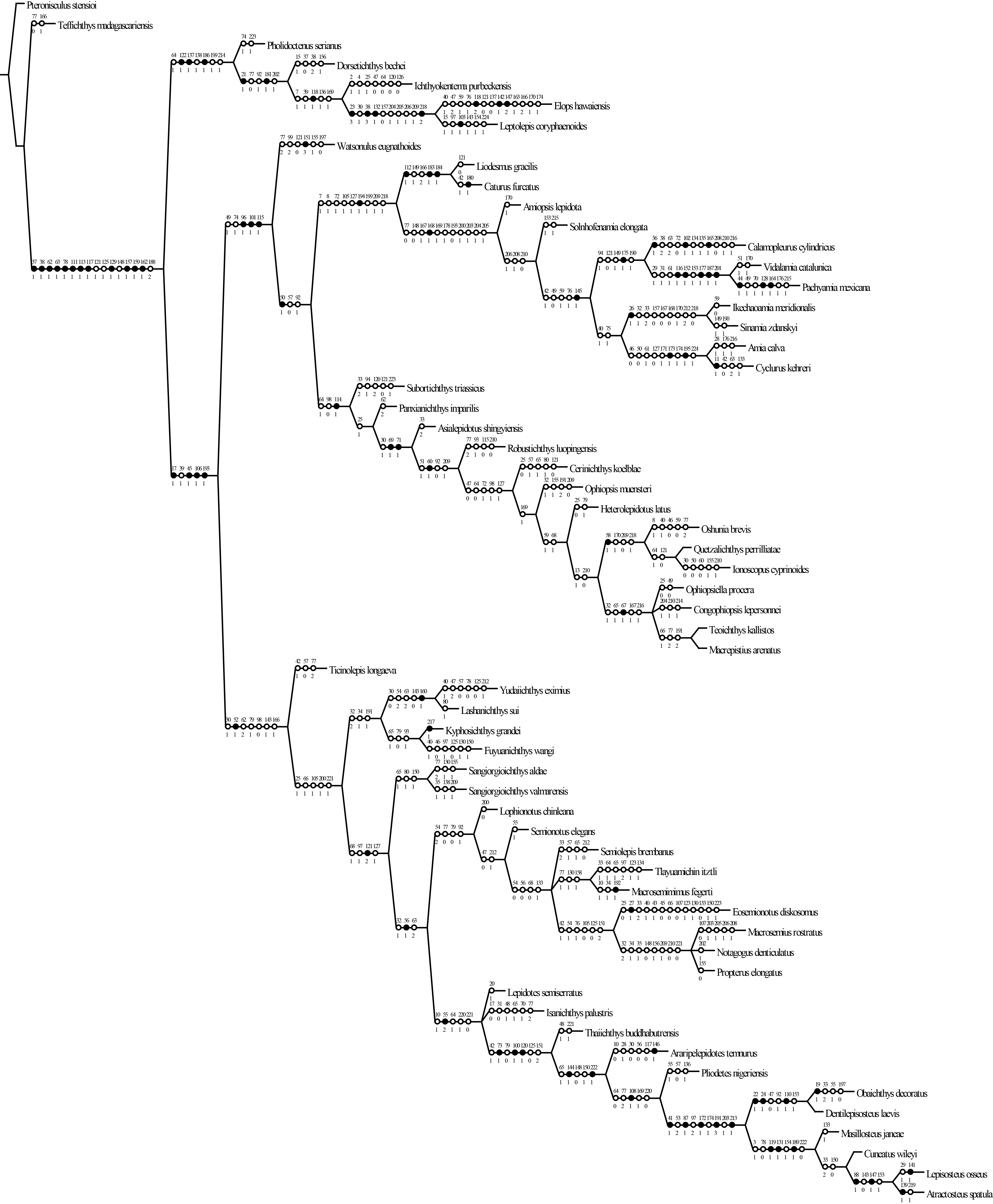 Fig. 1S   Strict consensus of 24 most parsimonious trees (tree length = 650 steps, consistency index = 0.4185, retention index = 0.7680), illustrating the phylogenetic relationships of Robustichthys within the Neopterygii. Character changes indicated with solid circles are unique.Part E  Literature citedAlvarado-Ortega J, Espinosa-Arrubarrena L, 2008. A new genus of ionoscopiform fish (Halecomorphi) from the Lower Cretaceous (Albian) lithographic limestones of the Tlayúa quarry, Puebla, México. J Paleont, 82: 163–175.Applegate SP, 1988. A new genus and species of a holostean belonging to the family Ophiopsidae, Teoichthys kallistos, from the Cretaceous near Tepexi de Rodríguez, Puebla. Inst Geol, Rev, 7: 200–205.Arratia G, 2013. Morphology, taxonomy, and phylogeny of Triassic pholidophorid fishes (Actinopterygii, Teleostei). Soc Vert Paleont Mem (Suppl J Vert Paleont), 13: 1–138.Bartram AWH, 1977. The Macrosemiidae, a Mesozoic family of holostean fishes. Bull Br Mus Geol, 29: 137–234Bartram AWH. 1975. The holostean fish genus Ophiopsis Agassiz. Zool J Linn Soc, 56: 183–205.Brito PM, Alvarado-Ortega J, 2013. Cipactlichthys scutatus, gen. nov., sp. nov. a new halecomorph (Neopterygii, Holostei) from the Lower Cretaceous Tlayúa Formation of Mexico. PLoS ONE, 8: e73551.Cavin L, 2010. Diversity of Mesozoic semionotiform fishes and the origin of gars (Lepisosteidae). Naturwissenschaften, 97: 1035–1040.Cavin L, Deesri U, Suteethorn V, 2013. Osteology and relationships of Thaiichthys nov. gen.: a Ginglymodi from the Late Jurassic–Early Cretaceous of Thailand. Palaeontology, 56: 183–208.Cavin L, Suteethorn V, 2006. A new Semionotiform (Actinopterygii, Neopterygii) from Upper Jurassic–Lower Cretaceous deposits of North-East Thailand, with comments on the relationships of Semionotiforms. Palaeontology, 49: 339–353.Chen W-Q, Sun Z-Y, Tintori A et al., 2014. A new species of Sangiorgioichthys Tintori& Lombardo, 2007 (Actinopterygii; Semionotiformes) from the Pelsonian (Anisian, Middle Triassic) of Guizhou Province, South China. Neu Jahrbuch für Geol Paläont, Abha, 273: 65–74.Coates MI, 1999. Endocranial preservation of a Carboniferous actinopterygian from Lancashire, UK, and the interrelationships of primitive actinopterygians. Philos Trans R Soc London B, 354: 435–462.Deesri U, Jintasakul P, Cavin L, 2016. A new Ginglymodi (Actinopterygii, Holostei) from the Late Jurassic–Early Cretaceous of Thailand, with comments on the early diversification of Lepisosteiformes in Southeast Asia. J Vert Paleont, 36: e1225747.Deesri U, Lauprasert K, Suteethorn V et al., 2014. A new species of the ginglymodian fish Isanichthys from the Late Jurassic Phu Kradung Formation, northeastern Thailand. Acta Palaeont Pol, 59: 313–331.Ebert M, 2018. Cerinichthys koelblae, gen. et sp. nov., from the Upper Jurassic of Cerin, France, and its phylogenetic setting, leading to a reassessment of the phylogenetic relationships of Halecomorphi (Actinopterygii). J Vert Paleont, 38: e1420071.Forey PL. 1973. A revision of the elopiform fishes, fossil and recent. Bull Brit Mus(Nat Hist), Geol, 10 (Supp): 1–222.Gardiner BG, Maisey JG, Littlewood DTJ. 1996. Interrelationships of basal neopterygians. In: Stiassney M L J, Parenti L R, Johnson G D eds. Interrelationships of fishes. San Diego: Academic Press. 117–146.Gardiner BG, Schaeffer B, 1989. Interrelationships of lower actinopterygian fishes. Zool J Linn Soc, 97: 135–187.Gardiner BG. 1960. A revision of certain actinopterygian and coelacanth fishes, chiefly from the Lower Lias. Bull British Mus (Nat Hist), Geol 4:239–384.Gibson SZ, 2013. Biodiversity and evolutionary history of †Lophionotus (Neopterygii: †Semionotiformes) from the western United States. Copeia, 2013: 582–603.Giles S, Xu G-H, Near TJ et al., 2017. Early members of ‘living fossil’ lineage imply later origin of modern ray-finned fishes. Nature, 549: 265–268.Grande L, 2010. An empirical synthetic pattern study of gars (Lepisosteiformes) and closely related species, based mostly on skeletal anatomy. The resurrection of Holostei. Copeia, 10(Suppl): 1–871.Grande L, Bemis WE, 1998. A comprehensive phylogenetic study of amiid fishes (Amiidae) based on comparative skeletal anatomy: an empirical search for interconnected patterns of natural history. Soc Vert Paleont Mem (Suppl J Vert Paleont), 4: 1–690.Griffith J, Patterson C. 1963. The structure and relationships of the Jurassic fish Ichthyokentema purbeckensis. Bull Brit Mus (Nat Hist ), Geol, 8: 1–43.Lambers PH. 1992. On the Ichthyofauna of the Solnhofen Lithographic Limestone (Upper Jurassic, Germany). Unpublished D. Phil. Thesis, Rijksuniversiteit Groningen.Lehman JP. 1952. Étude complémentaire des poissons de l’Eotrias de Madagascar. Kung Sven Vet Hand, 2: 1–201.Lombardo C, Tintori A, Tona D. 2012. A new species of Sangiorgioichthys (Actinopterygii, Semionotiformes) from the Kalkschieferzone of Monte San Giorgio (Middle Triassic; Meride, Canton Ticino, Switzerland). Boll Soc Paleont It, 51: 203–212.López-Arbarello A, 2012. Phylogenetic interrelationships of ginglymodian fishes (Actinopterygii: Neopterygii). PLoS ONE, 7: e39370.López-Arbarello A, Alvarado-Ortega J, 2011. New semionotiform (Neopterygii) from the Tlayúa Quarry (Early Cretaceous, Albian), Mexico. Zootaxa, 2749: 1–24.López-Arbarello A, Sferco E, 2018. Neopterygian phylogeny: the merger assay. R Soc Open Sci, 5: 172337.López-Arbarello A, Stockar R, Bürgin T, 2014. Phylogenetic relationships of the Triassic Archaeosemionotus Deecke (Halecomorphi, Ionoscopiformes) from the ‘Perledo Fauna’. PLoS ONE, 9: e108665.López-Arbarello A, Wencker LCM, 2016. New callipurbeckiid genus (Ginglymodi: Semionotiformes) from the Tithonian (Late Jurassic) of Canjuers, France. Paläont Z, 90: 543–560.Ma X-Y, Xu G-H, 2017. A new ionoscopiform fish (Holostei: Halecomorphi) from the Middle Triassic (Anisian) of Yunnan, China. Vert PalAsiat, 55: 92–106.Marramà G, Lombardo C, Tintori A, Carnevale G. 2017. Redescription of ‘Perleidus’ (Osteichthyes, Actinopterygii) from the Early Triassic of northwestern Madagascar. Riv Ital Paleont Str 123: 219–242.Nielsen E. 1942. Studies on Triassic fishes from East Greenland. I. Glaucolepis and Boreosomus. Medd Grønland, 138: 1–403.Olsen PE, 1984. The skull and pectoral girdle of the parasemionotid fish Watsonulus eugnathoides from the Early Triassic Sakamena Group of Madagascar, with comments on the relationship of the holostean fishes. J Vert Paleont, 4: 481–499.Olsen PE, McCune AR, 1991. Morphology of the Semionotus elegans species group from the Early Jurassic part of the Newark Supergroup of eastern North America with comments on the family Semionotidae (Neopterygii). J Vert Paleont, 11: 269–292.Patterson C. 1975. The braincase of pholidophorid and leptolepid fishes, with a review of the actinopterygian braincase. Phil Tran R Soc London (B), 269:275–579.Schröder KM, López-Arbarello A, Ebert M, 2012. Macrosemimimus gen. nov. (Actinopterygii, Semionotiformes) from the Late Jurassic of Germany, England and France. J Vert Paleont, 32: 512–529.Sun Z-Y, Ni P-G, 2018. Revision of Kyphosichthys grandei Xu & Wu, 2012 from the Middle Triassic of Yunnan Province, South China: implications for phylogenetic interrelationships of ginglymodian fishes. J Syst Palaeont, 16: 67–85.Sun Z-Y, Tintori A, Xu Y-Z et al., 2017. A new non-parasemionotiform order of the Halecomorphi (Neopterygii, Actinopterygii) from the Middle Triassic of Tethys. J Syst Palaeont, 15: 223–240.Taverne L. 2015. Osteology and phylogenetic relationships of Congophiopsis lepersonnei gen. nov. (Halecomorphi, Ionoscopiformes) from the Songa Limestones (Middle Jurassic, Stanleyville Formation), Democratic Republic of Congo. Geo-Eco-Trop, 38:223–240.Thies D. 1996. The jaws of Araripelepidotes temnurus (Agassiz, 1841) (Actinopterygii, Semionotiformes) from the Early Cretaceous of Brazil. J Vert Paleont, 16: 369–373.Tintori A, Lombardo C, 2007. A new early Semionotidae (Semionotiformes, Actinopterygii) from the Upper Ladinian of Monte San Giorgio area (Southern Switzerland and Northern Italy). Rivi Paleont Str, 113: 369–381Wenz S, 1999. Pliodetes nigeriensis, gen. nov. et sp. nov., a new semionotid fish from the Lower Cretaceous of Gadoufaoua (Niger Republic): phylogenetic comments. In: Arratia G, Schultze H-P, eds. Mesozoic Fishes 2—Systematics and Fossil Record. Munich: Verlag Dr. Friedrich Pfeil, 107–120.Xu G-H, Gao K-Q, 2011. A new scanilepiform from the Lower Triassic of northern Gansu Province, China, and phylogenetic relationships of non-teleostean Actinopterygii. Zool J Linn Soc, 161: 595–612.Xu G-H, Gao K-Q, Coates MI, 2015. Taxonomic revision of Plesiofuro mingshuica from the Lower Triassic of northern Gansu, China, and the relationships of early neopterygian clades. J Vert Paleont, 35: e1001515.Xu G-H, Gao K-Q, Finarelli JA, 2014a. A revision of the Middle Triassic scanilepiform fish Fukangichthys longidorsalis from Xinjiang, China, with comments on the phylogeny of the Actinopteri. J Vert Paleont, 34: 747–759.Xu G-H, Ma X-Y, 2018. Redescription and phylogenetic reassessment of Asialepidotus shingyiensis (Holostei: Halecomorphi) from the Middle Triassic (Ladinian) of China. Zool J Linn Soc, 184: 95–114.Xu G-H, Ma X-Y, Ren Y, 2018. Fuyuanichthys wangi gen. et sp. nov. from the Middle Triassic (Ladinian) of China highlights the early diversification of ginglymodian fishes. PeerJ, 6: e6054.Xu G-H, Ma X-Y, Wu F-X, Ren Y, 2019. A Middle Triassic kyphosichthyiform from Yunnan, China, and phylogenetic reassessment of early ginglymodians. Vert PalAsiat, DOI: 10.19615/j.cnki.1000-3118.190319.Xu G-H, Shen C-C, 2015. Panxianichthys imparilis gen. et sp. nov., a new ionoscopiform (Halecomorphi) from the Middle Triassic of Guizhou, China. Vert PalAsiat, 53: 1–15.Xu G-H, Wu F-X, 2012. A deep-bodied ginglymodian fish from the Middle Triassic of eastern Yunnan Province, China, and the phylogeny of lower neopterygians. Chin Sci Bull, 57: 111−118.Xu G-H, Zhao L-J, 2016. A Middle Triassic stem-neopterygian fish from China shows remarkable secondary sexual characteristics. Sci Bull, 61: 338–344.Xu G-H, Zhao L-J, Coates MI, 2014b. The oldest ionoscopiform from China sheds new light on the early evolution of halecomorph fishes. Biol Lett, 10: 20140204.Xu G-H, Zhao L-J, Gao K-Q et al., 2012. A new stem-neopterygian fish from the Middle Triassic of China shows the earliest over-water gliding strategy of the vertebrates. Proc R Soc, Ser B, 280: 20122261.